Consorzio 6 Toscana Sud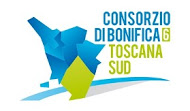 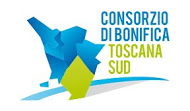 Viale Ximenes n. 3 – 58100 Grosseto- tel. 0564.22189bonifica@pec.cb6toscanasud.it-www.cb6toscanasud.it Codice Fiscale  01547070530  DIRETTORE GENERALEDecreto  N. 130 –  Data Adozione  21/03/2016     Atto Pubblicato su Banca Dati escluso/i allegato/i OGGETTO: Liquidazione della fattura n.4/2016 del 19/01/2016 emessa dalla Dott.ssa Laura Bai per prestazioni di sorveglianza sanitaria per l'anno 2015 per un importo di € 2.150,00 – Cod. Fisc. BAILRA71H70I726T CIG: Z4B1914D24Affidamento per l’incarico di servizio di Sorveglianza Sanitaria - anno 2016, per un importo di € 4.472,00 esente IVA di legge art.10 e ritenuta d’acconto esclusa, alla Dott.ssa Laura Bai con sede in Grosseto (GR), via F.Meda, 5 –  c.f.: BAILRA71H70I726T - p.iva 00356588889 CIG: ZBE1914DBENumero proposta:   -DECRETO DEL DIRETTORE GENERALE N. 130 DEL 21 MARZO 2016L’anno duemilasedici il giorno ventuno (21) del mese di marzo alle ore 10,00 presso la sede del Consorzio in Grosseto, viale Ximenes n. 3IL DIRETTORE GENERALEVista la Legge Regionale n. 79 del 27.12.2012;Visto il Decreto del Presidente n. 223 del 22.01.2015 con il quale è stato assunto l’Arch. Fabio Zappalorti con la qualifica di Direttore Generale del Consorzio 6 Toscana Sud a far data dal 01 Febbraio 2015; Visto il vigente Statuto Consortile approvato con delibera n. 6 dell’Assemblea consortile seduta  n. 2 del 29.04.2015 e pubblicato sul B.U.R.T Parte Seconda n. 20 del 20.05.2015 Supplemento n. 78;  Visto in particolare l’Art. 39, comma 1., lettera b) e c) del Vigente Statuto;Visto il D. Lgs. 81/2008 e ss.mm.ii., denominato “Attuazione dell'articolo 1 della legge 3 agosto 2007, n.  materia di tutela della salute e della sicurezza nei luoghi di lavoro”;Visto il Decreto del Presidente n.54 del 16 Giugno 2014 con il quale veniva nominata quale medico competente in materia di salute e sicurezza delle lavoratrici e dei lavoratori nei luoghi di lavoro la Dott.ssa Laura Bai, Medico Chirurgo, Specialista in Medicina del Lavoro;Appurato che il servizio di Medico competente si è protratto anche nell'anno 2015 senza soluzione di continuità; Vista la necessità di procedere alla liquidazione della fattura delle prestazione di sorveglianza sanitaria per l'anno 2015 da parte della sopra citata Dott.ssa;Vista la documentazione agli atti e considerato il contratto precedentemente sottoscritto;Preso atto che il servizio si è svolto alle medesime condizioni economiche offerte per l'anno 2014;Ritenuto di poter procedere alla liquidazione della fattura n.4/2016 del 19/01/2016 emessa dalla Dott.ssa Laura Bai per prestazioni di sorveglianza sanitaria per l'anno 2015 per un importo di € 2.150,00;Acquisito il numero CIG: Z4B1914D24 rilasciato dall’Autorità Nazionale Anticorruzione (ANAC);Considerata la necessità del Consorzio di avvalersi di figura professionale per lo svolgimento del Servizio di Sorveglianza Sanitaria per l’anno 2016 presumibilmente per n.86 visite mediche e n.43 analisi mediche;Vista la richiesta di preventivo avanzata dal Consorzio alla in data 01.03.2016 prot. 1382; Visto il preventivo di spesa, presentato della Dott.ssa Laura Bai prot. n.1382 del 10.03.2016  dettagliato per tipologia di attività;Vista la bozza di contratto avente per oggetto affidamento per l’incarico annuale del servizio di Sorveglianza Sanitaria - anno 2016;Ritenuto di poter procedere attraverso affidamento diretto a favore di un professionista di fiducia, ai sensi dell'art. 125, comma 9 e 11, del D. Lgs. 163/2006 e s.m.i;Considerato che sono state verificate la regolarità delle posizioni contributive, la tracciabilità dei flussi finanziari di cui all’art. 3 della Legge 13 agosto 2010 n.136 e s.m.i;Ritenuto che la Dott.ssa Laura Bai con sede in Grosseto (GR), via F. Meda, 5 –  c.f.: BAILRA71H70I726T - p.iva 00356588889, è in possesso dei requisiti;Verificata la disponibilità di Bilancio di Previsione 2016;Visto il parere di Regolarità Contabile rilasciato dall’Area Amministrativa;Acquisito il numero CIG: ZBE1914DBE rilasciato dall’Autorità Nazionale Anticorruzione (ANAC);DECRETAdi liquidare la fattura n.4/2016 del 19/01/2016 alla Dott.ssa Laura Bai  per un importo complessivo di € 2.150,00; di dare atto che la liquidazione in oggetto trova copertura finanziaria nel Bilancio di Previsione 2016 - gestione residui anno 2015 - Titolo 1 - categoria 1 - capitolo 5  “Attività di prevenzione e sicurezza sul lavoro”,  articolo 1 “Erogazione di compensi per l'attività di prevenzione e sicurezza sul lavoro" Assegnazione n.5734 - Impegno di spesa n. 5734.1, - CIG: Z4B1914D24;considerate le motivazioni espresse in premessa di affidare ai sensi dell’art. 125, c. 11, II periodo, del D.lgs. 163/2006 e s.m.i., alla Dott.ssa Laura Bai, con sede in Grosseto (GR), via F.Meda, 5 –  c.f.: BAILRA71H70I726T - p.iva 00356588889, il servizio di Sorveglianza Sanitaria - anno 2016 pari ad euro 5.590,00 esente IVA di legge art.10 , per un’ importo complessivo di Euro 5.590,00 da cui detrarre Euro  1.118,00 per ritenuta di acconto salvo modifica delle aliquote;di approvare la bozza di contratto denominata “Contratto per l’incarico annuale per il servizio di Sorveglianza Sanitaria - anno 2016 ” CIG: ZBE1914DBE;di dare atto che l’affidamento in oggetto trova copertura finanziaria per € 5.590,00 nel Bilancio di Previsione 2016 -  Titolo 1 - categoria 1- capitolo 5 “Attività di prevenzione e sicurezza sul lavoro” art.1 “Erogazione compensi per attività di prevenzione e sicurezza sul lavoro”, assegnazione n.6244, impegno di spesa n.6244.1;  di pubblicare il presente decreto sul sito internet del Consorzio.		IL DIRETTORE GENERALE		(Arch. Fabio Zappalorti)		Parere di Regolarità ContabileIl sottoscritto Dott. Carlo Cagnani in qualità di Direttore dell’Area Amministrativa esprime sulla presente Decreto  il parere, in ordine alla sola Regolarità Contabile: FAVOREVOLEFirmato Dott. Carlo CagnaniATTESTATO DI PUBBLICAZIONEIl sottoscritto Direttore dell’ Area Amministrativa certifica che il presente Decreto viene affisso all’Albo pretorio del Consorzio a partire dal 22.03.2016 per almeno 10 giorni consecutivi,  ai fini di pubblicità e conoscenza.Il Direttore Area AmministrativaFirmato Dott. Carlo Cagnani